2017 Post #5 BIOPAK 240 R Written TestContestants Name: ___________________	Team Name: ___________________Prior to using the BioPak 240 Revolution it must be determined that the user is __________ fit.mentally 			physically		medicallyDo not open the cylinder valve in the presence of open flame, ______ or high radiant heat.sparks			oil			low      3. 	The use of an SCBA will add to the workload and stress of the ______.	wearer			user			personAllow the oxygen cylinder to cool after filling to determine the correct_______.pressure			size			weightOxygen will not cause materials to _______ without the presence of an ignition source.burn				ignite			flare     6.	The fiber optic cable may only be __________ to the BioPak 240R remote gauge assembly.		attached			connected		assembled	      7.	___________ after completion of BioPak use, remove the used CO2 scrubber canisters.		soon 				shortly		immediately      8.	Use only _________ and disinfectants that are approved by Bio marine.		cleaners			bleach		soaps      9.	Remove the oxygen cylinder making sure the seal _______ remains in place and install the regulator cover.		gasket			o-ring			washer    10.	C.O.P.D. could limit or _________ the use of the BioPak 240 Revolution.		prohibit 			limit			prevent	     11.	Place freeze forms onto a level surface in a freezer for a minimum of ___ hours period at a temperature of 10 degrees F or less.		12				20			8     12.	To ________ mold growth remove the moisture control foam pads after each use.		limit				prevent 		prohibit     13.	Pre-packing the BioPak 240 R with carbon dioxide scrubbers is only permitted when utilizing ________ carbon dioxide scrubber.		factory			refillable		Orbsorb     14.	Moisture control sponges must be _________ dry when pre-packing the BioPak.		placed			positioned		installed     15.	Users are not permitted to mix _________ of the Orbsorb within a BioPak.		versions			containers		types     16.	The oxygen cylinder must be fully charged to above _____ psi to perform a high pressure leak test.		2600				3000			1500     17.	The Cylinder should be ________ regularly for signs of damage to the outer                                         wrapping.		checked 			inspected 		tested     18.	Never pry an O-ring from its glands with a ___________. Remove O-rings by hand or with the pick tool provided in the service kit.  		wrench			screwdriver		pry-bar     19.	Cylinders are to be retired from service ___-years after the date of manufacture.		15				10			5     20.	The Alarm module will require ___________ if any damage to the housing is discovered.  		servicing			attention		replacementIdentification of Parts21.	Item # 3 of the upper housing assembly drawing	oxygen cylinder knob       external oxygen knob         green knob22.	Item # 2 of the upper housing drawing		Coil spring		Stainless coil spring              Diaphragm springs23. 	Item # 7 0f the upper housing drawing		diaphragm spacer		vent spacer		  key spacer24. 	Item # 18 of the upper housing drawing		Hold down strap		hold down grip	carrying handle	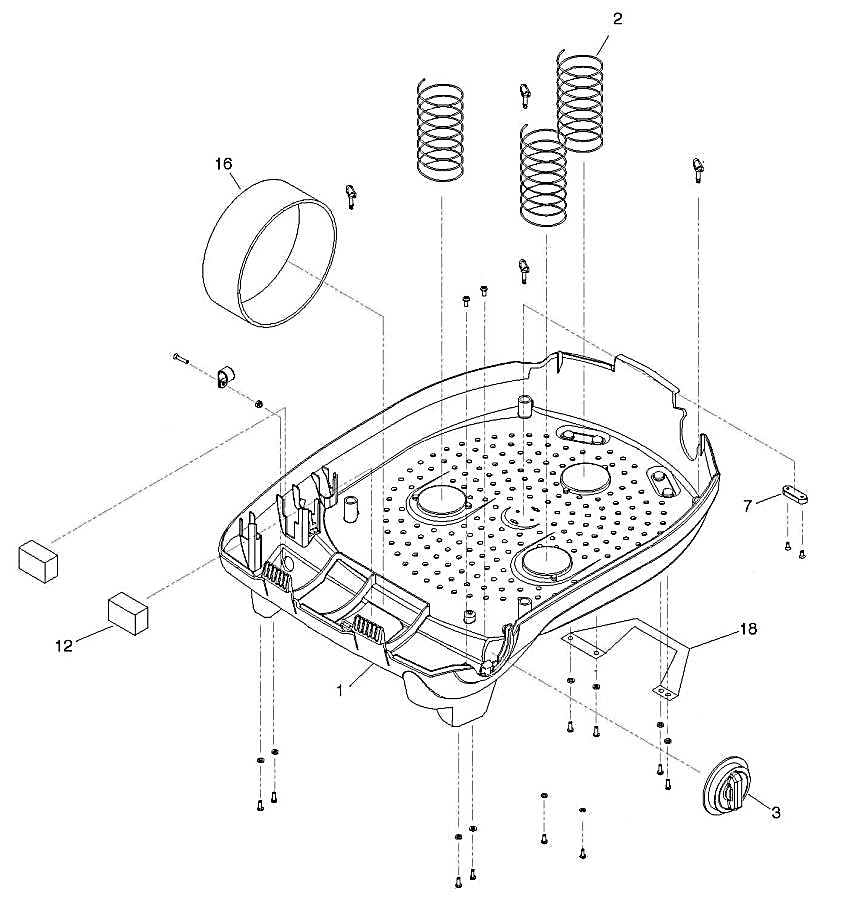 25. 	Item # 1 of the Pneumatic Assembly		supply line			oxygen supply line		bypass feed tube26.	Item # 2 of the Pneumatic Assembly		bypass line			bypass return tube		supply line	27.	Item # 11 of the Pneumatic Assembly	gauge visor	 	remote assembly		remote gauge assembly28.	Item # 9 of the Pneumatic Assembly		Oxygen regulator assembly	regulator assembly	regulator29.	Item # 10 of the Pneumatic Assembly	remote shut off     remote shut off gauge    remote gauge shut off assembly30.      Item # 12 of the Pneumatic Assembly	Remote Gauge feed tube Assembly	   Feed Tube  	Remote feed Tube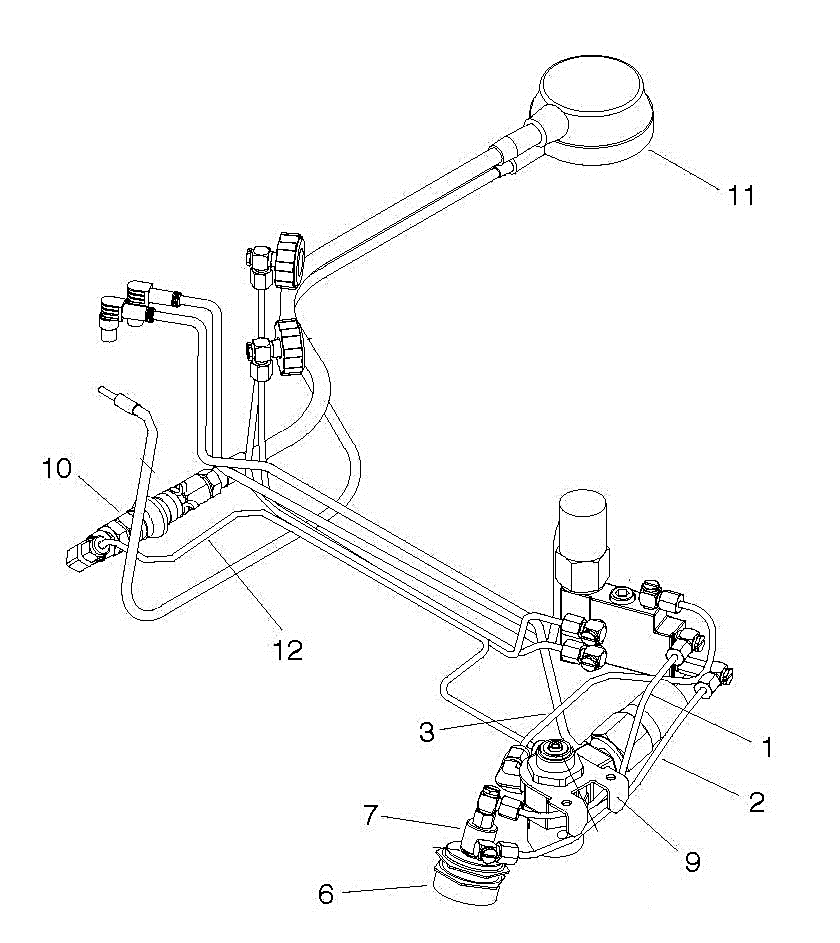 2017 BIOPAK 240 R Written Test Answers  medically	SF 5			           17.  inspected	SF 50  sparks	SF 7				18.  screwdriver	SF 55  user		SF 10				19.    15         	SF 59  pressure	SF 13				20.  replacement	SF 60  ignite          SF 9  connected   SF 22  immediately   SF 25  cleaners        SF 28  washer 	   SF 30  prevent	   SF 33    8       	   SF 34  prevent         SF 38  Orbsorb	   SF 40  installed        SF 42  versions	   SF 45  1500	              SF 482017 BIOPAK 240 R Identification of Parts Answers21.	external oxygen knob22.	diaphragm springs23. 	vent spacer24.	carrying handle25. 	bypass feed tube26. 	bypass return tube27.	Remote Gauge assembly28. 	oxygen regulator assembly29. 	Remote Gauge Shut Off Assembly30.	Remote Gauge Feed Tube Assembly